Nyhetsbrev 06 2020Nyhetsbrev NKDB - nr. 6 2020 Endelig er det sommer og ferietid for mange, men husk fremdeles å følge smittevernråd fra Folkehelseinstituttet vedrørende koranviruset (SARS-Cov-2): Syke personer skal holde seg hjemmeGod hygiene Redusert kontakt mellom personer, og hold minst 1 meter avstand til andre enn dine nærmestGod sommer! Følg oss på Facebook, Instagram,  Twitter og YouTube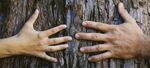 Sett av dagenOnsdag 30. september er det duket for webinar om Tactile working memory scale (TWMS). 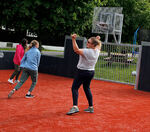 Ballbinge for alleSigno skole- og kompetansesenter har fått en splitter ny og moderne ballbinge, universelt utformet og med teleslynge.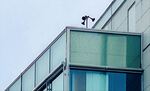 FlexilarmEn ny app gir deg visuell og taktil varsling om sikkerhet og viktige hendelser i samfunnet, direkte på din mobiltelefon og smartklokke.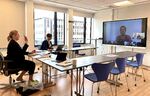 Samling på skjermÅrets rådgiversamling ble arrangert digitalt, på grunn av koronasituasjonen. Selve rådgiverrollen var hovedtema denne gang.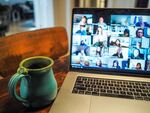 DbI-webinarer på ZoomKoronakrisen har aktualisert digital kunnskapsdeling på tvers av landegrenser. Den første serien med DbI-webinarer handler om «Å leve med døvblindhet i en ny virkelighet».